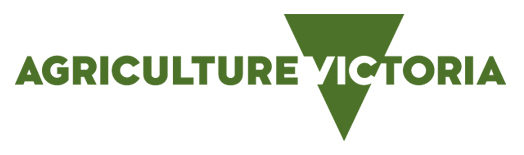 Disclaimer: Failure to provide all the above information may result in the report not being actioned by DEDJTR. Invasive Plant and Animal Infestation Report 2018/19 to Department of Economic Development, Jobs, Transport and Resources (DEDJTR).Invasive Plant and Animal Infestation Report 2018/19 to Department of Economic Development, Jobs, Transport and Resources (DEDJTR).Invasive Plant and Animal Infestation Report 2018/19 to Department of Economic Development, Jobs, Transport and Resources (DEDJTR).Details of Person making ReportDetails of Person making ReportDetails of Person making ReportNameProperty AddressPostal Address (if different)Phone Number(s)DateAction TakenHave you contacted owner/manager of infested property? Their response:Have you referred report on to any other agency? E.g. Shire, Vicroad etcHave you contacted owner/manager of infested property? Their response:Have you referred report on to any other agency? E.g. Shire, Vicroad etcPests presentExtent of InfestationE.g. No. of plants / area of infestationE.g. No. of plants / area of infestationImpact of weed/pest animalWhat damage is the pest causing?What damage is the pest causing?Other commentsDetails of Infested PropertyDetails of Infested PropertyDetails of Infested PropertyName of owner/managerName of owner/managerProperty Address/LocationDo they live on the property (Y/N)	Property Address/LocationDo they live on the property (Y/N)	Postal Address (if known)Postal Address (if known)Other contact details (if known)Other contact details (if known)Shire Council RegionShire Council RegionMapMapPlease attach or draw a map, showing specific location of the infestation, including road names, waterways, houses etc.